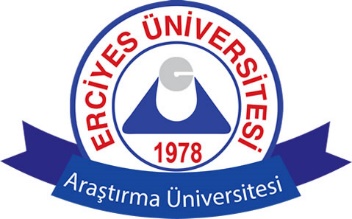 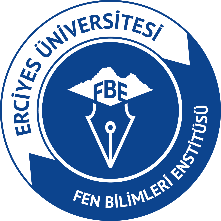 Yukarıda kimliği yazılı tezli yüksek lisans/doktora öğrencisinin birimimizle ilişiği yoktur.                                                                                                                                  Öğrencinin Adı Soyadı                                                                                                                                                  İmza